دانشگاه تبریز                                                                                                                                        تاریخ: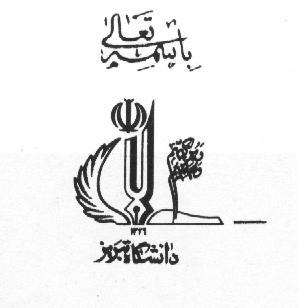 دانشکده مهندسی عمران                                                                                                                                            شماره:                                                                                                                                                                             پیوست:فرم تقاضای امتحان معرفی به استادمدیریت محترم امور اموزشی دانشکده فنی مهندسی عمران با سلام   احتراماً، اینجانب                          دانشجوی دوره                  رشته مهندسی          به شماره دانشجویی با اطلاع از مقررارت آموزشی در مورد امتحان معرفی به استاد، متقاضی درس/دروس زیر به صورت معرفی به استاد می باشم:نام درس:                                 کد درس                                                                             امضاء دانشجو                                                                                                                                                    تاریخ   مدیریت محترم گروه                                                                                                                شماره:                                                                                                                                                تاریخ:با سلام                                                                                                                                                                             احتراماً، نظر به درخواست دانشجو مبنی بر گذراندن درس فوق به صورت معرفی به استاد، مستدعی است از نامبرده امتحان به عمل آورده و نمره ایشان را اعلام فرمائید.                                                                   مدیر امور آموزشی دانشکده مهندسی عمراناستاد محترم جناب آقای                                         خواهشمند است از دانشجوی فوق امتحان به عمل آورده و  نمره درس را در سیستم سما به آدرس http://amozesh.tabrizu.ac.ir/SamaWeb/Login.aspx ثبت فرمائید.                                                                                                                          مهر و امضاء مدیر گروه